Сумська міська радаVIІ СКЛИКАННЯ LVIII СЕСІЯРІШЕННЯвід 19 червня 2019 року № 5314-МРм. Суми	Ураховуючи протокол засідання постійної комісії з питань архітектури, містобудування, регулювання земельних відносин, природокористування та екології Сумської міської ради від 14.03.2019 № 146, інформацію управління архітектури та містобудування Сумської міської ради, відповідно до статті 12 Земельного кодексу України, керуючись статтею 25, пунктом 34 частини першої статті 26 Закону України «Про місцеве самоврядування в Україні», Сумська міська рада ВИРІШИЛА:	Унести зміни до рішення Сумської міської ради від 27 лютого 2019 року    № 4695-МР «Про надання в оренду земельної ділянки акціонерному товариству комерційний банк «ПРИВАТБАНК» за адресою: м. Суми, вул. Герасима Кондратьєва, 219», а саме: пункт 1 рішення викласти в наступній редакції:        «1. Надати в оренду земельну ділянку згідно з додатком з урахуванням умови щодо можливості дострокового припинення договору оренди земельної ділянки у разі прийняття Сумською міською радою рішення про будівництво об’їзної автомобільної магістралі (продовження просп. Козацького) згідно проектних рішень, визначених у чинній містобудівній документації.».Сумський міський голова                                                                     О.М. ЛисенкоВиконавець: Клименко Ю.М.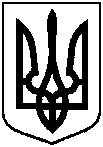 Про внесення змін до рішення Сумської міської ради від 27 лютого 2019 року    № 4695-МР «Про надання в оренду земельної ділянки акціонерному товариству комерційний банк «ПРИВАТБАНК» за адресою: м. Суми, вул. Герасима Кондратьєва, 219»